Upozornění Tisková konference k průběhu Cvičení Blackout 2014původně oznámená na dnes v 18.30 hodin se uskuteční již v 17.30 hodin v Tiskovém centru MHMP(Nová radnice, Mariánské nám. 2, Praha 1, 1. patro, č. dv. 123) V Praze 26. 2. 2014HLAVNÍ MĚSTO PRAHA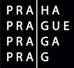 AvízoMAGISTRÁT HLAVNÍHO MĚSTA PRAHYOddělení komunikaceJakub Stadler   MHMPTiskový mluvčí Magistrátu hl. m. PrahyTel.: 737 247 198, 236 002 080Fax: 236 007 096E-mail: jakub.stadler@praha.eu   E-mail: mediacentrum@praha.euFacebook: www.facebook.com/prahaeuMagistrát hl. m. Prahy, Mariánské nám. 2/2, 110 01  Praha 1Magistrát hl. m. Prahy, Mariánské nám. 2/2, 110 01  Praha 1